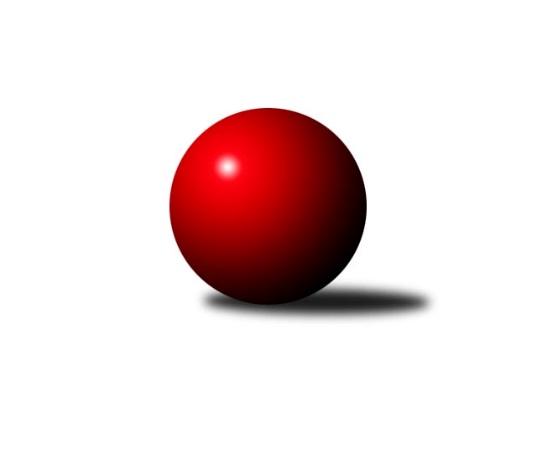 Č.5Ročník 2013/2014	31.10.2013Nejlepšího výkonu v tomto kole: 2442 dosáhlo družstvo: SKK Ostrava˝D˝Okresní přebor Ostrava  2013/2014Výsledky 5. kolaSouhrnný přehled výsledků:TJ Sokol Bohumín E	- TJ VOKD Poruba˝E˝	12:4	2298:2166		29.10.TJ Unie Hlubina E	- SKK Ostrava˝D˝	1:15	2358:2442		29.10.SKK Ostrava C	- TJ Unie Hlubina˝D˝	14:2	2422:2083		30.10.TJ VOKD Poruba C	- TJ Sokol Bohumín D	14:2	2331:2221		30.10.TJ Unie Hlubina C	- TJ Unie Hlubina˝F˝	16:0	2423:2238		31.10.Tabulka družstev:	1.	TJ Unie Hlubina C	5	4	0	1	54 : 26 	 	 2328	8	2.	SKK Ostrava˝D˝	4	3	0	1	45 : 19 	 	 2383	6	3.	TJ VOKD Poruba C	4	3	0	1	42 : 22 	 	 2323	6	4.	TJ Sokol Bohumín D	4	3	0	1	38 : 26 	 	 2281	6	5.	SKK Ostrava C	5	3	0	2	44 : 36 	 	 2297	6	6.	TJ Unie Hlubina˝D˝	5	3	0	2	42 : 38 	 	 2240	6	7.	TJ VOKD Poruba˝E˝	5	3	0	2	42 : 38 	 	 2230	6	8.	TJ Sokol Bohumín E	5	2	0	3	36 : 44 	 	 2237	4	9.	TJ Unie Hlubina E	4	1	0	3	19 : 45 	 	 2265	2	10.	TJ Michalkovice B	4	0	0	4	22 : 42 	 	 2218	0	11.	TJ Unie Hlubina˝F˝	5	0	0	5	16 : 64 	 	 2104	0Podrobné výsledky kola:	 TJ Sokol Bohumín E	2298	12:4	2166	TJ VOKD Poruba˝E˝	Kateřina Honlová	 	 189 	 173 		362 	 2:0 	 309 	 	159 	 150		Lukáš Skřipek	Vojtěch Zaškolný	 	 216 	 214 		430 	 2:0 	 380 	 	180 	 200		Radim Bezruč	Jan Kohutek	 	 205 	 200 		405 	 2:0 	 348 	 	181 	 167		Lukáš Trojek	Miroslava Ševčíková	 	 191 	 177 		368 	 0:2 	 378 	 	184 	 194		František Hájek	František Modlitba	 	 180 	 176 		356 	 0:2 	 382 	 	188 	 194		Vojtěch Turlej	Martin Ševčík	 	 177 	 200 		377 	 2:0 	 369 	 	184 	 185		Zdeněk Hebdarozhodčí: Nejlepší výkon utkání: 430 - Vojtěch Zaškolný	 TJ Unie Hlubina E	2358	1:15	2442	SKK Ostrava˝D˝	Pavel Rybář	 	 177 	 194 		371 	 1:1 	 371 	 	175 	 196		Tereza Vargová	Veronika Rybářová	 	 201 	 202 		403 	 0:2 	 415 	 	202 	 213		Petr Šebestík	Jiří Břeska	 	 212 	 204 		416 	 0:2 	 421 	 	224 	 197		Jaroslav Čapek	Michal Brablec	 	 187 	 197 		384 	 0:2 	 435 	 	221 	 214		Jiří Koloděj	Jiří Štroch	 	 186 	 199 		385 	 0:2 	 392 	 	195 	 197		René Svoboda	Libor Mendlík	 	 196 	 203 		399 	 0:2 	 408 	 	194 	 214		Miroslav Kolodějrozhodčí: Nejlepší výkon utkání: 435 - Jiří Koloděj	 SKK Ostrava C	2422	14:2	2083	TJ Unie Hlubina˝D˝	Tomáš Kubát	 	 233 	 193 		426 	 2:0 	 335 	 	162 	 173		Zdeňka Lacinová	Karolina Chodurová	 	 186 	 175 		361 	 2:0 	 324 	 	153 	 171		Oldřich Neuverth	Rostislav Hrbáč	 	 200 	 193 		393 	 2:0 	 343 	 	176 	 167		Koloman Bagi	Pavel Chodura	 	 191 	 190 		381 	 0:2 	 394 	 	203 	 191		Alena Koběrová	Miroslav Futerko	 	 211 	 205 		416 	 2:0 	 339 	 	162 	 177		Monika Slovíková	Michal Blinka	 	 219 	 226 		445 	 2:0 	 348 	 	160 	 188		František Sedláčekrozhodčí: Nejlepší výkon utkání: 445 - Michal Blinka	 TJ VOKD Poruba C	2331	14:2	2221	TJ Sokol Bohumín D	Helena Hýžová	 	 195 	 209 		404 	 2:0 	 365 	 	167 	 198		Václav Kladiva	Roman Klímek	 	 201 	 223 		424 	 2:0 	 391 	 	193 	 198		Jan Stuš	Helena Martinčáková	 	 174 	 189 		363 	 2:0 	 335 	 	173 	 162		Kamila Vichrová	Mirko Šťastný	 	 175 	 186 		361 	 0:2 	 385 	 	196 	 189		Hana Zaškolná	Antonín Chalcář	 	 206 	 196 		402 	 2:0 	 370 	 	162 	 208		René Světlík	Richard Šimek	 	 193 	 184 		377 	 2:0 	 375 	 	185 	 190		Markéta Kohutkovározhodčí: Nejlepší výkon utkání: 424 - Roman Klímek	 TJ Unie Hlubina C	2423	16:0	2238	TJ Unie Hlubina˝F˝	Josef Navalaný	 	 185 	 194 		379 	 2:0 	 354 	 	188 	 166		Irena Šafárová	Petr Tomaňa	 	 202 	 180 		382 	 2:0 	 372 	 	179 	 193		Eva Michňová	Karel Kudela	 	 206 	 215 		421 	 2:0 	 369 	 	207 	 162		Libor Pšenica	Václav Rábl	 	 233 	 227 		460 	 2:0 	 418 	 	219 	 199		Maxim Bedarev	Rudolf Riezner	 	 192 	 184 		376 	 2:0 	 371 	 	201 	 170		Daniel Herák	Pavel Marek	 	 195 	 210 		405 	 2:0 	 354 	 	166 	 188		Alžběta Ferenčíkovározhodčí: Nejlepší výkon utkání: 460 - Václav RáblPořadí jednotlivců:	jméno hráče	družstvo	celkem	plné	dorážka	chyby	poměr kuž.	Maximum	1.	Jiří Koloděj 	SKK Ostrava˝D˝	427.75	287.5	140.3	3.3	2/2	(443)	2.	Zdeněk Zhýbala 	TJ Michalkovice B	415.00	292.7	122.3	4.3	3/4	(423)	3.	Martin Futerko 	SKK Ostrava C	412.50	285.5	127.0	5.5	2/3	(436)	4.	Jaroslav Čapek 	SKK Ostrava˝D˝	410.50	278.3	132.3	5.3	2/2	(428)	5.	Jan Zych 	TJ Michalkovice B	409.33	294.3	115.0	10.7	3/4	(447)	6.	Michal Blinka 	SKK Ostrava C	407.67	287.0	120.7	6.0	3/3	(445)	7.	Václav Rábl 	TJ Unie Hlubina C	407.13	283.1	124.0	6.1	2/2	(460)	8.	Petr Šebestík 	SKK Ostrava˝D˝	406.75	284.0	122.8	7.5	2/2	(431)	9.	Roman Klímek 	TJ VOKD Poruba C	406.50	281.5	125.0	6.2	3/3	(424)	10.	Pavel Marek 	TJ Unie Hlubina C	406.00	291.5	114.5	6.8	2/2	(429)	11.	Rudolf Riezner 	TJ Unie Hlubina C	404.75	272.0	132.8	5.1	2/2	(438)	12.	Libor Mendlík 	TJ Unie Hlubina E	404.75	277.8	127.0	6.5	2/2	(432)	13.	Miroslav Futerko 	SKK Ostrava C	402.67	276.7	126.0	4.4	3/3	(416)	14.	Alena Koběrová 	TJ Unie Hlubina˝D˝	401.33	279.3	122.0	7.0	2/2	(417)	15.	Maxim Bedarev 	TJ Unie Hlubina˝F˝	398.88	271.1	127.8	9.0	2/2	(418)	16.	Helena Hýžová 	TJ VOKD Poruba C	397.67	272.5	125.2	6.2	3/3	(417)	17.	Miroslav Koloděj 	SKK Ostrava˝D˝	397.50	277.8	119.8	7.3	2/2	(408)	18.	Petr Tomaňa 	TJ Unie Hlubina C	395.50	284.4	111.1	7.4	2/2	(407)	19.	Veronika Rybářová 	TJ Unie Hlubina E	395.00	277.0	118.0	9.5	2/2	(403)	20.	René Světlík 	TJ Sokol Bohumín D	393.00	282.3	110.7	10.0	2/2	(455)	21.	Lubomír Jančár 	TJ Unie Hlubina E	392.75	285.0	107.8	8.8	2/2	(410)	22.	Jaroslav Hrabuška 	TJ VOKD Poruba C	392.00	275.5	116.5	7.0	2/3	(405)	23.	Zdeněk Hebda 	TJ VOKD Poruba˝E˝	390.78	273.0	117.8	7.4	3/3	(419)	24.	Josef Paulus 	TJ Michalkovice B	390.33	273.3	117.0	8.0	3/4	(396)	25.	Jan Stuš 	TJ Sokol Bohumín D	388.83	276.7	112.2	6.5	2/2	(398)	26.	Vojtěch Turlej 	TJ VOKD Poruba˝E˝	388.00	278.3	109.8	7.3	2/3	(395)	27.	Richard Šimek 	TJ VOKD Poruba C	386.00	267.7	118.3	6.3	3/3	(396)	28.	Vojtěch Zaškolný 	TJ Sokol Bohumín E	384.89	274.0	110.9	9.9	3/3	(430)	29.	Hana Zaškolná 	TJ Sokol Bohumín D	384.50	266.8	117.7	9.7	2/2	(387)	30.	Martin Ševčík 	TJ Sokol Bohumín E	384.00	275.0	109.0	8.9	3/3	(440)	31.	Jan Kohutek 	TJ Sokol Bohumín E	383.78	266.3	117.4	8.1	3/3	(405)	32.	Andrea Rojová 	TJ Sokol Bohumín E	380.75	275.8	105.0	11.8	2/3	(389)	33.	Antonín Chalcář 	TJ VOKD Poruba C	380.33	275.0	105.3	10.0	3/3	(402)	34.	René Svoboda 	SKK Ostrava˝D˝	380.00	280.5	99.5	13.5	2/2	(392)	35.	František Hájek 	TJ VOKD Poruba˝E˝	379.78	273.6	106.2	12.8	3/3	(398)	36.	Petr Řepecky 	TJ Michalkovice B	379.00	265.0	114.0	8.7	3/4	(420)	37.	Vladimír Rada 	TJ VOKD Poruba C	378.00	277.0	101.0	15.0	2/3	(387)	38.	Karel Kudela 	TJ Unie Hlubina C	376.50	269.8	106.7	11.7	2/2	(421)	39.	Oldřich Stolařík 	SKK Ostrava C	376.17	266.7	109.5	7.2	3/3	(393)	40.	Václav Kladiva 	TJ Sokol Bohumín D	375.50	263.5	112.0	6.5	2/2	(401)	41.	Karel Svoboda 	TJ Unie Hlubina E	373.00	263.5	109.5	8.8	2/2	(388)	42.	Koloman Bagi 	TJ Unie Hlubina˝D˝	372.50	268.7	103.8	11.8	2/2	(418)	43.	Markéta Kohutková 	TJ Sokol Bohumín D	371.50	267.5	104.0	13.0	2/2	(375)	44.	František Sedláček 	TJ Unie Hlubina˝D˝	370.63	278.8	91.9	14.0	2/2	(415)	45.	Tereza Vargová 	SKK Ostrava˝D˝	369.25	264.3	105.0	10.0	2/2	(424)	46.	Mirko Šťastný 	TJ VOKD Poruba C	369.00	261.5	107.5	12.5	2/3	(377)	47.	Helena Martinčáková 	TJ VOKD Poruba C	369.00	267.0	102.0	12.5	2/3	(375)	48.	Jiří Štroch 	TJ Unie Hlubina E	369.00	276.7	92.3	13.5	2/2	(385)	49.	Michaela Černá 	TJ Unie Hlubina˝F˝	366.00	264.5	101.5	15.0	2/2	(409)	50.	Kateřina Honlová 	TJ Sokol Bohumín E	365.33	268.2	97.2	12.8	2/3	(421)	51.	Lukáš Trojek 	TJ VOKD Poruba˝E˝	364.89	251.3	113.6	11.4	3/3	(397)	52.	Bohumil Klimša 	SKK Ostrava˝D˝	364.50	259.5	105.0	10.5	2/2	(377)	53.	Rostislav Hrbáč 	SKK Ostrava C	364.33	256.3	108.0	10.5	2/3	(401)	54.	Miroslava Ševčíková 	TJ Sokol Bohumín E	361.17	268.5	92.7	15.0	3/3	(382)	55.	Pavel Chodura 	SKK Ostrava C	360.50	250.0	110.5	8.5	2/3	(381)	56.	Oldřich Neuverth 	TJ Unie Hlubina˝D˝	360.50	265.0	95.5	11.8	2/2	(418)	57.	Kamila Vichrová 	TJ Sokol Bohumín D	360.33	260.3	100.0	13.0	2/2	(391)	58.	Monika Slovíková 	TJ Unie Hlubina˝D˝	359.75	265.8	94.0	12.8	2/2	(398)	59.	Zdeňka Lacinová 	TJ Unie Hlubina˝D˝	356.50	266.5	90.0	13.8	2/2	(397)	60.	Radim Bezruč 	TJ VOKD Poruba˝E˝	351.83	253.3	98.5	13.5	3/3	(380)	61.	Daniel Herák 	TJ Unie Hlubina˝F˝	350.88	257.0	93.9	12.8	2/2	(371)	62.	František Modlitba 	TJ Sokol Bohumín E	349.50	258.8	90.8	14.3	2/3	(370)	63.	Karolina Chodurová 	SKK Ostrava C	343.25	241.5	101.8	11.5	2/3	(361)	64.	Libor Pšenica 	TJ Unie Hlubina˝F˝	342.88	240.5	102.4	13.1	2/2	(420)	65.	Irena Šafárová 	TJ Unie Hlubina˝F˝	341.13	251.5	89.6	15.8	2/2	(395)	66.	Josef Navalaný 	TJ Unie Hlubina C	341.13	254.9	86.3	17.5	2/2	(398)	67.	Lukáš Skřipek 	TJ VOKD Poruba˝E˝	339.33	251.0	88.3	15.8	3/3	(381)	68.	Eva Michňová 	TJ Unie Hlubina˝F˝	325.50	239.0	86.5	17.8	2/2	(372)	69.	Pavel Lyčka 	TJ Unie Hlubina E	325.00	247.5	77.5	20.5	2/2	(357)	70.	Martin Ščerba 	TJ Michalkovice B	321.25	243.0	78.3	18.5	4/4	(347)	71.	Tomáš Papala 	TJ Michalkovice B	302.67	242.0	60.7	26.0	3/4	(325)		Hana Vlčková 	TJ Unie Hlubina˝D˝	428.25	295.3	133.0	8.5	1/2	(450)		Jiří Břeska 	TJ Unie Hlubina E	417.00	280.0	137.0	4.7	1/2	(425)		Emilie Deigruberová 	TJ VOKD Poruba˝E˝	414.00	303.0	111.0	8.0	1/3	(414)		Jiří Řepecký 	TJ Michalkovice B	410.50	280.0	130.5	3.5	2/4	(416)		Jiří Preksta 	TJ Unie Hlubina˝D˝	402.00	287.0	115.0	6.0	1/2	(402)		Lenka Raabová 	TJ Unie Hlubina C	401.00	272.5	128.5	6.5	1/2	(409)		Tomáš Kubát 	SKK Ostrava C	397.00	278.5	118.5	8.5	1/3	(426)		Vlastimil Pacut 	TJ Sokol Bohumín D	388.00	284.0	104.0	13.7	1/2	(401)		Božena Olšovská 	TJ Unie Hlubina˝D˝	384.33	270.7	113.7	10.0	1/2	(395)		Michal Brablec 	TJ Unie Hlubina E	384.00	271.0	113.0	12.0	1/2	(384)		Anna Káňová 	TJ Unie Hlubina˝F˝	379.50	282.0	97.5	13.5	1/2	(380)		Marek Číž 	TJ VOKD Poruba˝E˝	377.00	283.5	93.5	14.5	1/3	(379)		Miroslav Heczko 	SKK Ostrava C	372.50	272.5	100.0	9.0	1/3	(381)		Radek Říman 	TJ Michalkovice B	367.00	243.0	124.0	4.0	1/4	(367)		Jiří Schneider 	TJ VOKD Poruba C	367.00	279.0	88.0	16.0	1/3	(367)		Jiří Číž 	TJ VOKD Poruba˝E˝	360.00	281.0	79.0	20.0	1/3	(360)		Pavel Rybář 	TJ Unie Hlubina E	357.50	261.5	96.0	14.5	1/2	(371)		Vladimír Malovaný 	SKK Ostrava C	356.00	261.0	95.0	15.0	1/3	(356)		Petra Jurášková 	TJ Michalkovice B	354.00	259.0	95.0	10.0	2/4	(408)		Lukáš Světlík 	TJ Sokol Bohumín E	347.00	261.0	86.0	13.0	1/3	(347)		Alžběta Ferenčíková 	TJ Unie Hlubina˝F˝	343.67	255.7	88.0	15.0	1/2	(354)		Pavel Kubina 	SKK Ostrava˝D˝	335.00	244.0	91.0	19.0	1/2	(335)Sportovně technické informace:Starty náhradníků:registrační číslo	jméno a příjmení 	datum startu 	družstvo	číslo startu
Hráči dopsaní na soupisku:registrační číslo	jméno a příjmení 	datum startu 	družstvo	Program dalšího kola:6. kolo4.11.2013	po	17:00	TJ Unie Hlubina E - TJ Michalkovice B	5.11.2013	út	17:00	TJ Sokol Bohumín D - TJ Unie Hlubina˝F˝	6.11.2013	st	17:00	SKK Ostrava˝D˝ - TJ VOKD Poruba C	6.11.2013	st	17:00	TJ VOKD Poruba˝E˝ - SKK Ostrava C	7.11.2013	čt	17:00	TJ Unie Hlubina C - TJ Sokol Bohumín E	Nejlepší šestka kola - absolutněNejlepší šestka kola - absolutněNejlepší šestka kola - absolutněNejlepší šestka kola - absolutněNejlepší šestka kola - dle průměru kuželenNejlepší šestka kola - dle průměru kuželenNejlepší šestka kola - dle průměru kuželenNejlepší šestka kola - dle průměru kuželenNejlepší šestka kola - dle průměru kuželenPočetJménoNázev týmuVýkonPočetJménoNázev týmuPrůměr (%)Výkon3xVáclav RáblHlubina C4603xMichal BlinkaSKK C118.254452xMichal BlinkaSKK C4452xVáclav RáblHlubina C116.824602xJiří KolodějOstrava D4351xRoman KlímekVOKD C114.294241xVojtěch ZaškolnýBohumín E4301xTomáš KubátSKK C113.24261xTomáš KubátSKK C4262xVojtěch ZaškolnýBohumín E112.544302xRoman KlímekVOKD C4242xMiroslav FuterkoSKK C110.54416